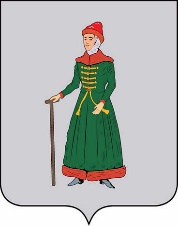 ДУМАСТАРИЦКОГО  МУНИЦИПАЛЬНОГО  ОКРУГАТВЕРСКОЙ  ОБЛАСТИРЕШЕНИЕ    14.12.2022                                          г. Старица                                                    №  52О переименовании Комитета по управлению имуществом Администрации Старицкого района Тверской области В соответствии со статьей 41 Федерального закона от 06.10.2003 № 131-ФЗ «Об общих принципах организации местного самоуправления в Российской Федерации», решением Думы Старицкого муниципального округа Тверской области от 09.12.2022 № 37 «О структуре Администрации Старицкого муниципального округа Тверской области»,ДУМА СТАРИЦКОГО МУНИЦИПАЛЬНОГО ОКРУГА ТВЕРСКОЙ ОБЛАСТИ РЕШИЛА:1. Переименовать Комитет по управлению имуществом Администрации Старицкого района Тверской области (ИНН 6942001120, ОГРН 1026901857663), местонахождение: 171360, Тверская область, г. Старица, ул. Советская, д.6, в Комитет по управлению имуществом Администрации Старицкого муниципального округа Тверской области. 2. Утвердить Положение о Комитете по управлению имуществом Администрации Старицкого муниципального округа Тверской области (прилагается).3. Настоящее решение вступает в силу со дня подписания, подлежит официальному опубликованию в газете «Старицкий вестник» и размещению на официальном сайте Старицкого муниципального округа в информационно-телекоммуникационной сети Интернет.ГлаваСтарицкого муниципального округа						             С.Ю. ЖуравлёвПоложениео Комитете по управлению имуществом Администрации Старицкого муниципального округа Тверской области1. Общие положения1.1. Настоящее Положение разработано в соответствии с Конституцией РФ, Гражданским кодексом РФ, Земельным кодексом РФ, Федеральным законом РФ «Об общих принципах организации местного самоуправления в Российской Федерации», Федеральным законом                      «О приватизации государственного и муниципального имущества», Уставом Старицкого муниципального округа и другими нормативными актами.1.2. Настоящее Положение определяет основные задачи, функции, права и обязанности Комитета по управлению имуществом администрации Старицкого муниципального округа (далее – Комитет).1.3. Комитет является структурным подразделением органа местного самоуправления – Администрации Старицкого муниципального округа, уполномоченным осуществлять:управление и распоряжение в пределах своей компетенции имуществом, находящимся                     в муниципальной собственности Старицкого муниципального округа и земельными участками,                        в том числе, государственная собственность на которые не разграничена, за исключением земельных участков лесного фонда и земель, занятых водными объектами (далее именуются – земельные участки).функции по приватизации (продаже) муниципального имущества в пределах своей компетенции.1.4. Комитет руководствуется в своей деятельности Конституцией РФ, Федеральными законами, Указами и распоряжениями Президента РФ, постановлениями и распоряжениями Правительства РФ, Законами Тверской области, Уставом Старицкого муниципального округа, решениями Думы Старицкого муниципального округа, постановлениями и распоряжениями Главы Старицкого муниципального округа, а также настоящим Положением.1.5. Комитет свою деятельность осуществляет во взаимодействии с другими структурными подразделениями, территориальными отделами Старицкого муниципального округа, управлениями, комитетами, отделами Администрации Старицкого муниципального округа,                          с муниципальными предприятиями, учреждениями и иными организациями.1.6. Комитет подотчетен:по вопросам управления и распоряжения имуществом Старицкого муниципального округа, земельными участками, в том числе государственная собственность на которые не разграничена – Главе Старицкого муниципального округа, Думе Старицкого муниципального округа.1.7. Комитет является юридическим лицом, имеет круглую печать со своим наименованием, штампы и бланки со своим наименованием, необходимые для его деятельности.1.8. Для осуществления своей деятельности Комитет владеет имуществом на праве оперативного управления.1.9. Деятельность Комитета по осуществлению возложенных на него функций не облагается налогами.1.10. Комитет освобождается от оплаты за занимаемое помещение и коммунальные услуги.1.11. Финансирование расходов на содержание Комитета осуществляется за счет средств бюджета Старицкого муниципального округа.1.12. Решения и распоряжения Комитета, принятые в пределах его компетенции, являются обязательными для всех подразделений Администрации Старицкого муниципального округа, муниципальных предприятий и учреждений.1.13. Юридический и почтовый адрес Комитета: 171360, Тверская область, г. Старица,                        ул. Советская, д.6.1.14. Полное наименование Комитета: Комитет по управлению имуществом Администрации Старицкого муниципального округа Тверской области.1.15. Сокращённое наименование Комитета: КУИ Администрации Старицкого муниципального округа.2. Основные задачи Комитета2.1. Основными задачами Комитета являются:2.1.1. обеспечение эффективного управления, распоряжения, а также рационального использования муниципального имущества;2.1.2. пополнение доходной части бюджета муниципального округа и формирование источников будущих доходов бюджета за счет использования муниципального имущества и земельных участков;2.1.3. разработка и реализация программ, нормативных актов органов местного самоуправления в сфере владения, пользования и распоряжения муниципальным имуществом, земельными участками, в том числе государственная собственность на которые не разграничена и рациональным использованием земель;2.1.4. осуществление в пределах компетенции контроля по реализации федерального законодательства, регионального законодательства и муниципальных правовых актов в сфере имущественных и земельных отношений на территории Старицкого муниципального округа.2.1.5. Иная деятельность в сфере имущественных и земельных отношений.3. Функции Комитета3.1. Комитет в соответствии с возложенными на него задачами осуществляет следующие функции:3.1.1. осуществляет формирование муниципальной собственности Старицкого муниципального округа:прием в муниципальную собственность объектов федеральной и государственной собственности, земельных участков, в том числе государственная собственность на которые не разграничена;приобретение имущества, земельных участков, в том числе государственная собственность на которые не разграничена, в муниципальную собственность путем совершения сделок (купля – продажа, дарение и т.д.);включение в муниципальную собственность в установленном законом порядке бесхозяйного имущества;ведение учета муниципального имущества и оформление в установленном порядке прав Старицкого муниципального округа на это имущество;ведение реестра муниципального имущества;ведение реестра земельных участков, находящихся в муниципальной собственности.3.1.2. осуществляет в установленном порядке управление и распоряжение муниципальным имуществом, земельными участками, в том числе государственная собственность на которые не разграничена, кроме случаев, когда осуществление указанных полномочий отнесено в соответствии с законодательством к компетенции других органов:приватизацию (продажу) муниципальных предприятий и муниципального имущества;отчуждение муниципального имущества иными способами в случаях, предусмотренных действующим законодательством РФ и нормативными актами органов местного самоуправления;истребование имущества из чужого незаконного владения;реорганизацию и ликвидацию в установленном порядке муниципальных унитарных предприятий и учреждений;утверждает уставы муниципальных унитарных предприятий, согласовывает, в части управления и распоряжения муниципальным имуществом, уставы муниципальных учреждений;согласование на заключение, внесение изменений, дополнений и расторжение трудовых договоров с руководителями муниципальных унитарных предприятий;согласование приема на работу главного бухгалтера муниципальных унитарных предприятий, заключение с ними, изменение и прекращение трудового договора;закрепление находящегося в муниципальной собственности имущества в хозяйственное ведение муниципальным унитарным предприятиям и в оперативное управление муниципальным учреждениям, а также изъятие в установленном порядке излишнего, неиспользуемого или используемого не по назначению закрепленного муниципального имущества;передачу муниципального имущества в аренду, концессию юридическим и физическим лицам, в безвозмездное пользование, на хранение в порядке, предусмотренном действующим законодательством и другими нормативными актами;заключение договоров залога муниципального имущества Старицкого муниципального округа;осуществление учета договоров залога муниципального имущества и подлежащих согласованию залоговых сделок с муниципальным имуществом;ведение реестра договоров аренды, концессионных соглашений муниципального имущества Старицкого муниципального округа;ведение реестра договоров безвозмездного пользования муниципальным имуществом Старицкого муниципального округа;ведение реестра договоров хранения муниципального имущества Старицкого муниципального округа;ведомственный контроль за соблюдением трудового законодательства и иных нормативных правовых актов, содержащих нормы трудового права в муниципальных унитарных предприятиях Старицкого муниципального округа;разработку проекта прогнозного плана (программы) приватизации муниципального имущества Старицкого муниципального округа на соответствующий период;определение порядка проведения торгов на право заключения договоров аренды, купли-продажи объектов нежилого фонда, земельных участков, в том числе государственная собственность на которые не разграничена;проведение уменьшения арендной платы в связи с капитальным ремонтом, реконструкцией, неотделимыми улучшениями объектов нежилого фонда, либо в связи с затратами арендатора земельного участка на мероприятия по охране и улучшению земель на сумму таких затрат в соответствии с законодательством;прием решений об условиях приватизации муниципального имущества Старицкого муниципального округа в порядке, определяемом Администрацией Старицкого муниципального округа и подготовку предложений для принятия соответствующих решений Администрации Старицкого муниципального округа;обеспечение публикации решений об условиях приватизации муниципального имущества Старицкого муниципального округа;разработку условий конкурса при продаже, передаче в концессию муниципального имущества;разработку проектов правовых актов Старицкого муниципального округа по вопросам управления муниципальным имуществом и земельными участками муниципального округа;программно – техническое обеспечение, хранение архивов, координацию информационных потоков различных органов власти, разработку и контроль за соблюдением стандартов в отношении информации об имуществе, имущественных правах, сделках и иного рода информации в данной сфере;выступает заказчиком проведения экспертизы и оценки стоимости муниципального имущества Старицкого муниципального округа, а также контроль работы по проведению оценки муниципального имущества Старицкого муниципального округа;контроль за управлением, распоряжением, использованием по назначению и сохранностью земельных участков, в том числе государственная собственность на которые не разграничена и иного муниципального имущества, закрепленного на праве хозяйственного ведения или оперативного управления за муниципальными унитарными предприятиями и муниципальными учреждениями, переданного в установленном порядке иным лицам, и при выявлении нарушений принимает в соответствии с законодательством РФ необходимые меры для их устранения и привлечения виновных лиц к ответственности;муниципальный земельный контроль на территории Старицкого муниципального округа;регистрацию права собственности на земельные участки, на которые у Старицкого муниципального округа возникает право собственности;осуществляет в соответствии с муниципальными правовыми актами функции уполномоченного органа по регистрации и постановке на учёт граждан, имеющих трех и более детей, проживающих на территории Старицкого муниципального округа не менее пяти лет, и желающих бесплатно приобрести в собственность земельные участки для индивидуального жилищного строительства или ведения личного подсобного хозяйства в соответствии с законом Тверской области от 07.12.2011 № 75-ЗО «О бесплатном предоставлении гражданам, имеющим трёх и более детей, земельных участков на территории Тверской области»;обеспечивает предоставление в установленном порядке земельных участков, в том числе государственная собственность на которые не разграничена, муниципальным учреждениям, органам государственной власти на праве постоянного (бессрочного) пользования, в безвозмездное пользование, гражданам и юридическим лицам в собственность бесплатно и за плату, в аренду на торгах и без проведения торгов;осуществляет подготовку документов по предоставлению земельных участков, находящихся в муниципальной собственности и государственная собственность на которые не разграничена, в отношении земельных участков, расположенных на территории Старицкого муниципального округа, для заключения соглашения о перераспределении земель и (или) земельных участков, находящихся в муниципальной собственности, и земельных участков, находящихся в частной собственности, и земельных участков государственная собственность на которые не разграничена, а также подготовку в отношении таких земельных участков соглашений об установлении сервитута, соглашений о перераспределений земель и земельных участков, государственная собственность на которые не разграничена, разрешений на использование земель и земельных участков, государственная собственность на которые не разграничена в соответствии с Земельным кодексом Российской Федерации и действующим законодательством РФ;обеспечивает продажу земельных участков, в том числе государственная собственность на которые не разграничена, собственникам зданий, строений, сооружений, расположенных на данных участках;обеспечивает продажу земельных участков (или право их аренды), в том числе государственная собственность на которые не разграничена;совершение иных сделок с муниципальным имуществом и земельными участками, в том числе государственная собственность на которые не разграничена, в пределах своих полномочий;ведение учета уставов муниципальных унитарных предприятий, трудовых договоров, заключенных с руководителями этих предприятий;проведение в пределах своей компетенции инвентаризации муниципального имущества и проверки его целевого использования;осуществление контроля за обоснованностью списания, участие в комиссии по списанию и подготовка проектов постановлений Администрации округа на списание основных фондов муниципальных унитарных предприятий и учреждений Старицкого муниципального округа;назначает и проводит документальные и иные проверки муниципальных унитарных предприятий и учреждений, а также иных юридических лиц по вопросам эффективного использования и сохранности муниципального имущества, земельных участков;осуществляет в установленном порядке изъятие земельных участков, в том числе государственная собственность на которые не разграничена, для нужд Старицкого муниципального округа, в том числе путем выкупа;осуществляет контроль за перечислением в бюджет средств от приватизации (продажи) муниципального имущества, земельных участков, в том числе государственная собственность на которые не разграничена;осуществляет перечисление в бюджет задатков от победителей торгов;осуществляет контроль за поступлением в бюджет округа средств от аренды муниципального имущества, земельных участков, в том числе государственная собственность на которые не разграничена;разрабатывает предложения по определению размера арендной платы за пользование муниципальным имуществом, земельными участками, находящимися в муниципальной собственности и порядка ее внесения;ведет учет договоров о закреплении муниципального имущества в хозяйственное ведение, оперативное управление, передачу в аренду, безвозмездное пользование и иного обременения, находящегося в муниципальной собственности имущества и осуществляет контроль за соблюдением таких договоров;ведет учет договоров аренды земельных участков, в том числе государственная собственность на которые не разграничена и осуществляет контроль за соблюдением таких договоров;обеспечивает от имени Старицкого муниципального округа и в пределах своей компетенции защиту имущественных прав и интересов муниципального округа в отношении муниципального имущества, земельных участков, в том числе государственная собственность на которые не разграничена на территории округа;выдает в установленном порядке документы для целей, связанных с государственной регистрацией права собственности на объекты недвижимости, земельные участки, в том числе государственная собственность на которые не разграничена, также иных целей по соответствующим запросам органов государственной власти, правоохранительных органов, юридических и физических лиц, на основе реестров, архивных и иных документов, находящихся в ведении Комитета;дает разъяснения по письменным обращениям граждан и юридических лиц по вопросам, входящим в компетенцию Комитета;предоставляет муниципальные услуги в соответствии с законодательством, в пределах своих полномочий и разработанными административными регламентами предоставления муниципальных услуг;осуществляет иные функции, предусмотренные законодательством Российской Федерации, Тверской области и нормативными документами Старицкого муниципального округа.4. Права и обязанности Комитета4.1. Комитет имеет право:4.1.1. принимать в пределах своей компетенции решения и распоряжения по вопросам приватизации, управления и распоряжения муниципальным имуществом, земельными участками, в том числе государственная собственность на которые не разграничена;4.1.2. запрашивать в установленном порядке у органов государственной власти, органов местного самоуправления, муниципальных унитарных предприятий и учреждений, других юридических лиц необходимые документы, материалы и сведения по вопросам приватизации, управления и распоряжения муниципальным имуществом, земельными участками, в том числе государственная собственность на которые не разграничена;4.1.3. организовывать и проводить в установленном порядке проверки эффективного использования, обеспечения сохранности муниципального имущества, целевого использования земельных участков, в том числе государственная собственность на которые не разграничена муниципальными унитарными предприятиями и муниципальными учреждениями Старицкого муниципального округа.4.1.4. запрашивать в установленном порядке в регистрационных органах информацию о правах на земельные участки, в том числе государственная собственность на которые не разграничена, на объекты недвижимости и сделок с ними в объеме, необходимом для организации управления и распоряжения земельными участками, учета муниципального имущества и ведения реестра;обращаться в суды всех инстанций с исками от имени Комитета или муниципального округа в защиту интересов по вопросам приватизации, управления и распоряжения муниципальной собственностью, земельными участками, в том числе государственная собственность на которые не разграничена, в том числе по вопросам:признания права муниципальной собственности на бесхозяйное имущество, в том числе на земельные участки;признания недействительными сделок по приватизации и распоряжения муниципальным имуществом;взыскания задолженности по арендной плате за пользование муниципальным имуществом, земельными участками, в том числе государственная собственность на которые не разграничена;принудительного расторжения договоров аренды, безвозмездного пользования и иного обременения, находящегося в муниципальной собственности имущества, договоров аренды земельных участков, в том числе государственная собственность на которые не разграничена;принудительного заключения договоров аренды объектов недвижимого имущества и земельных участков, в том числе государственная собственность на которые не разграничена;возмещения ущерба и иных убытков, причиненных муниципальному округу неправомерными действиями физических и юридических лиц в отношении муниципального имущества и земельных участков, в том числе государственная собственность на которые не разграничена;4.1.5. по поручению или согласованию с Главой Старицкого муниципального округа совершать иные действия в пределах своей компетенции.4.2. Комитет обязан:4.2.1. осуществлять контроль за соблюдением пользователями муниципального имущества условий договоров аренды, оперативного управления, хозяйственного ведения, безвозмездного пользования, хранения;4.2.2. осуществлять контроль за соблюдением покупателями объектов приватизации условий, заключенных с ними договоров купли – продажи;4.2.3. осуществлять контроль за соблюдением пользователями земельных участков, в том числе государственная собственность на которые не разграничена договоров аренды;4.2.4. производить оценку и анализ эффективного использования муниципального имущества, по результатам представлять свои предложения и обеспечивать их реализацию;4.2.5. получать и перечислять денежные средства, полученные в результате приватизации (продажи) муниципального имущества, земельных участков, в том числе государственная собственность на которые не разграничена;4.2.6. отчитываться о результатах своей деятельности перед Главой Старицкого муниципального округа, Администрацией Старицкого муниципального округа, Думой Старицкого муниципального округа.5. Руководство Комитета5.1. Комитет возглавляет председатель, назначаемый и освобождаемый от должности Главой Старицкого муниципального округа в соответствии с действующим законодательством. Председатель Комитета несет персональную ответственность за выполнение задач, возложенных на Комитет и осуществление им своих функций.5.2. Штатная численность и структура Комитета определяется Администрацией Старицкого муниципального округа по представлению председателя Комитета. Работники Комитета назначаются и освобождаются от должности Председателем комитета по управлению имуществом Администрации Старицкого муниципального округа в соответствии с действующим законодательством. На период отсутствия председателя, Комитет возглавляет сотрудник назначаемый распоряжением председателя Комитета. Структуру Комитета составляют муниципальные служащие и иные работники, на которых распространяются все права, обязанности, ограничения и гарантии, предусмотренные действующим законодательством, Уставом Старицкого муниципального округа, другими нормативными правовыми актами органов местного самоуправления Старицкого муниципального округа.5.3. Председатель Комитета:5.3.1 имеет исключительное полномочие действовать без доверенности от имени Комитета, представлять его интересы в органах местного самоуправления, судебных органах и иных организациях;5.3.2. распределяет обязанности между работниками Комитета в соответствии с должностными инструкциями;5.3.3. заключает договоры и соглашения, выдает доверенности в пределах своей компетенции;5.3.4. в соответствии с должностными обязанностями издает в пределах своей компетенции решения и распоряжения, обязательные для исполнения всеми муниципальными унитарными предприятиями, учреждениями и органами местного самоуправления;5.3.5. подает Главе Старицкого муниципального округа предложения о поощрении или наложении на них взыскания в соответствии с действующим законодательством;5.3.6. распоряжается в соответствии с действующим законодательством имуществом, закрепленным за Комитетом;5.3.7. осуществляет контроль за деятельностью работников Комитета;5.3.8. осуществляет другие полномочия в соответствии с законодательством Российской Федерации, Тверской области, нормативными документами Старицкого муниципального округа;5.4. Права и обязанности сотрудников Комитета определяются должностными инструкциями, правилами внутреннего трудового распорядка и действующим законодательством.6. Организация деятельности Комитета6.1. Финансирование Комитета.6.1.1. финансирование деятельности Комитета осуществляется за счет средств бюджета Старицкого муниципального округа в порядке, установленном действующим законодательством Российской Федерации.7. Контроль за деятельностью Комитета7.1. Контроль за деятельностью Комитета осуществляется Администрацией Старицкого муниципального округа.7.2. Комитет представляет бухгалтерскую и статистическую отчетность в установленном порядке и определенные сроки.7.3. Проверка деятельности Комитета осуществляется уполномоченными Администрацией Старицкого муниципального округа органами и другими организациями, которым это право предоставлено в соответствии с законодательством.8. Внесение изменений и дополнений в Положение, реорганизация и ликвидация Комитета8.1. Внесения изменений и дополнений в настоящее Положение, реорганизация или ликвидация Комитета осуществляется в соответствии с решением Думы Старицкого муниципального округа.8.2. Документы Комитета в случае его ликвидации передаются на хранение в архивное учреждение Старицкого муниципального округа.Председатель Думы Старицкого муниципального округа                                                      Н. В. АндрееваПриложение к решению Думы Старицкогомуниципального округа Тверской области от  14.12.2022    № 52